КРАСНОЯРСКИЙ КРАЙ    КРАСНОТУРАНСКИЙ РАЙОНВОСТОЧЕНСКИЙ СЕЛЬСОВЕТПОСТАНОВЛЕНИЕ12.04.2013 г.                                  с.Восточное                             №    31-пОб определении границ прилегающих к некоторым организациям и объектам территорий, на которых не допускается розничная продажа  алкогольной продукции на территории Восточенского сельсовета.	В соответствии с Федеральным законом от 22.11.1995 № 171-ФЗ «О государственном регулировании производства и оборота этилового спирта, алкогольной и спиртосодержащей  продукции и об ограничении потребления (распития) алкогольной продукции», Федеральным законом от 06.10.2003 № 131-ФЗ «Об общих принципах организации местного самоуправления в Российской Федерации», постановлением Правительства  РФ от 27.12.2012 № 1425 «Об определении органами государственной власти субъектов Российской Федерации мест массового скопления граждан и мест нахождения источников повышенной опасности, в которых не допускается розничная продажа алкогольной продукции, а также определении органами местного самоуправления границ прилегающих к  некоторым организациям и объектам территорий, на которых не допускается розничная продажа алкогольной продукции», статьёй  7    Устава Восточенского сельсовета                        ПОСТАНОВЛЯЮ:Для определения расстояния от детских, образовательных , медицинских организаций, объектов спорта, оптовых и розничных рынков, вокзалов, аэропортов и иных мест массового скопления граждан и мест нахождения источников повышенной  опасности, определённых органами государственной власти субъектов Российской Федерации, а также объектов военного назначения до границ прилегающих территорий, на которых не допускается розничная продажа  алкогольной  продукции на территории Восточенского сельсовета используется следующий способ расчёта :Расстояние определяется по сложившимся маршрутам движения посетителей по обочинам, велосипедным дорожкам, краям проезжих частей  от входа в здание, в котором расположены указанные  в настоящем пункте организации и объекты, до границ прилегающих территорий.Установить, что расстояние от детских организаций до границ прилегающих  территорий, на которых не допускается розничная продажа  алкогольной продукции в Восточенском сельсовете составляет 20 метровУстановить, что расстояние от образовательных организаций  до границ прилегающих  территорий, на которых не допускается розничная продажа  алкогольной продукции в Восточенском сельсовете составляет 40  метровУстановить, что расстояние от медицинских  организаций до границ прилегающих  территорий, на которых не допускается розничная продажа  алкогольной продукции в Восточенском сельсовете составляет 20 метровУстановить, что расстояние от объекта спорта  до границ прилегающих  территорий, на которых не допускается розничная продажа  алкогольной продукции в Восточенском сельсовете составляет 36 метровУстановить, что расстояние от мест массового скопления граждан   до границ прилегающих  территорий, на которых не допускается розничная продажа  алкогольной продукции в Восточенском сельсовете составляет 40  метровУтвердить схемы границ прилегающих территорий, на которых не допускается розничная продажа алкогольной продукции для следующих детских организаций:Восточенский детский сад (Приложение 1)Утвердить схемы границ прилегающих территорий, на которых не допускается розничная продажа алкогольной продукции для следующих образовательных организаций:Муниципальное казённое образовательное учреждение Восточенская СОШ (Приложение  2)Филиал МКОУ Восточенской СОШ Диссосская   начальная образовательная  (Приложение 3).Утвердить схемы границ прилегающих территорий, на которых не допускается розничная продажа алкогольной продукции для следующих  медицинских  организаций:Восточенский ФАП (Приложение 3)Утвердить схемы границ прилегающих территорий, на которых не допускается розничная продажа алкогольной продукции для следующих  объектов спорта (Приложение 4)Утвердить схемы границ прилегающих территорий, на которых не допускается розничная продажа  алкогольной продукции  для мест массового скопления граждан (Приложение 5) Заместителю Главы Восточенского сельсовета  (Поленок Л.И.)  направить копию настоящего Постановления с приложениями в орган исполнительной власти  края, осуществляющего лицензирование розничной продажи алкогольной продукции.Контроль за исполнением настоящего Постановления оставляю за собой.Постановление вступает в силу в день, следующий за днём его официального опубликования в газете «Импульс» (ведомости органов  местного самоуправления  Восточенского сельсовета).Глава  администрации                                                    А.П.ШироченкоОпределение органами местного самоуправления прилегающих территорий, на которых не допускается розничная продажа алкогольной продукции в соответствии с правилами, установленными постановлением Правительства Российской Федерации от 27.12.2012 №1425Муниципальное образование   Восточенский сельсоветРасстояние от каждого из указанных объектов/организаций до торговых объектов, осуществляющих розничную продажу алкогольной продукции Глава администрации сельсовета                                                       А.П.Широченкос. Восточное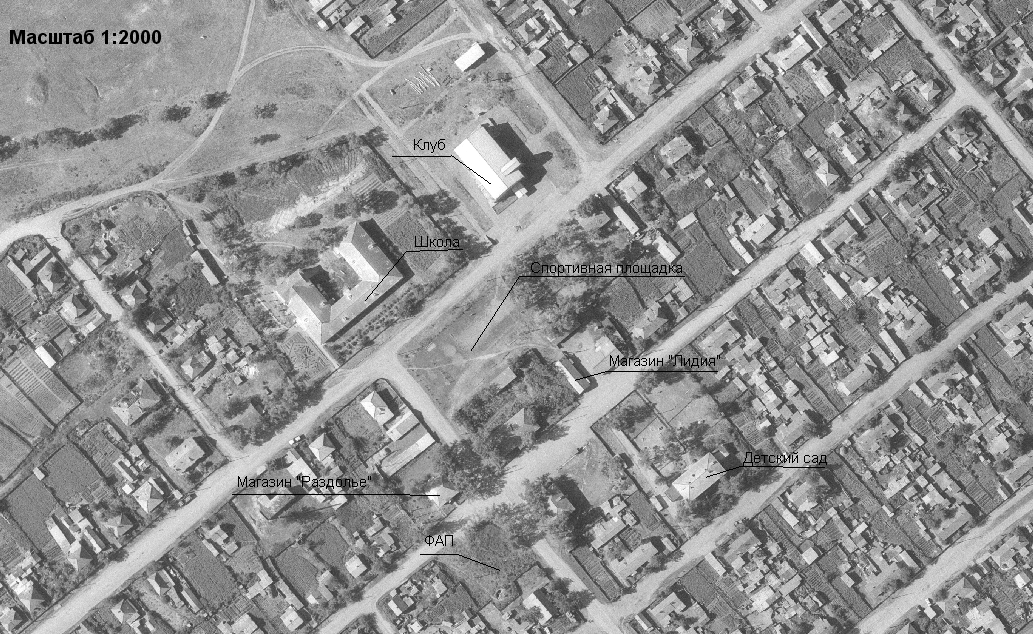 д. Диссос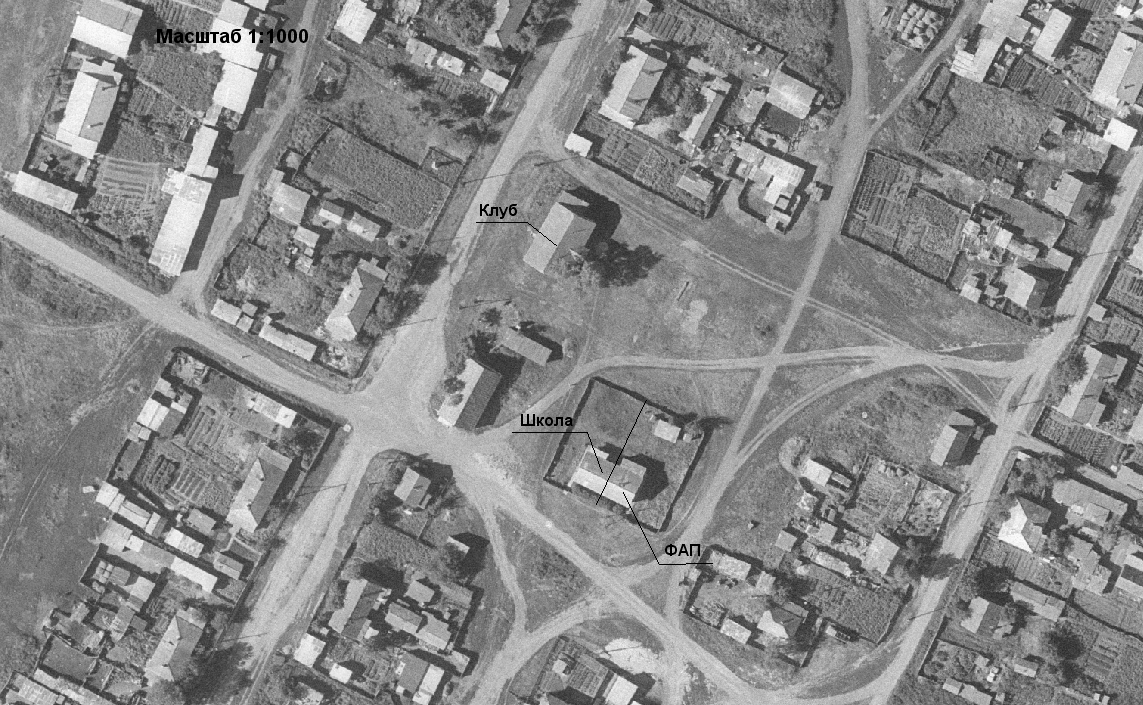 Выбранный способ расчета расстоянийТорговые объекты, обязанные прекратить деятельность по розничной продаже алкогольной продукции в связи с попаданием в зону ограничений1Магазин «Лидия», с.Восточное, ул.Юности, 16Торговые объекты, обязанные прекратить деятельность по розничной продаже алкогольной продукции в связи с попаданием в зону ограничений2Кафе «Лидия», с.Восточное, ул.Юности, 16Торговые объекты, обязанные прекратить деятельность по розничной продаже алкогольной продукции в связи с попаданием в зону ограничений3Магазин ИП «Раздолье», с.Восточное, ул.Юности, 22Торговые объекты, обязанные прекратить деятельность по розничной продаже алкогольной продукции в связи с попаданием в зону ограничений4Магазин  «Татьяна» д.Диссос, ул.Школьная, 12-1Торговые объекты, обязанные прекратить деятельность по розничной продаже алкогольной продукции в связи с попаданием в зону ограничений5Расстояние от объекта/ организацийДетские организацииОбразовательные организацииМедицинские организацииОбъекты спортаВокзалы и аэропортыОптовые и розничные рынкиМеста нахождения источников повышенной опасностиМеста массового скопления гражданОбъекты военного назначенияЗначение расстояния20402036---40-